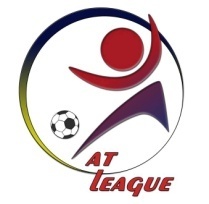 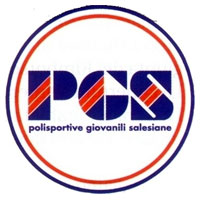 8° PGS SUMMER CUP LDC SERIE A 2019 DI CALCIO A 7 – REGOLAMENTOArticolo 1. Quota di iscrizione e quota di partecipazioneL’iscrizione al campionato è compresa in una quota di € 130.00 per squadra. La stessa comprende:10 assicurazioni limitate alla squadra dove si sta giocando e valide sino al 31-08-2019,Due palloni numero 5 a rimbalzo normale da utilizzare durante il campionato,Superato il decimo soggetto le quote assicurazione da versarsi sono di seguito enunciate:€ 12.00 per ogni aggiunta di giocatore non registrato nella stagione sportiva 2018-19,€ 6.00 per ogni aggiunta di giocatore registrato nella stagione sportiva 2018-19.La quota di iscrizione sarà restituita solo in caso di mancato inizio del campionato. La stessa sarà decurtata da eventuale spesa richiesta dalla squadra ed effettuata per i completi da gioco.La quota base di partecipazione è di € 50.00 da versare per ogni gara a prescindere che questa venga giocata o finisca a tavolino. Al costo base possono aggiungersi sanzioni i cui importi sono riportati in dettaglio all’Articolo 3 Paragrafo 10. Iniziato il campionato, le quote di partecipazione non potranno essere rese in quanto utilizzate per le spese di arbitri e campi.Alla quota di partecipazione possono venire applicati sconti nei seguenti casi:La squadra partecipa a più tornei AT League in contemporanea,La squadra porta ad iscriversi squadre amiche,La squadra sponsorizza AT League.L’intero versamento del campionato entro il 05-07-2019 è pari a una quota scontata di € 400.00 senza attrezzatura e una quota scontata di € 625.00 comprensivi di 15 magliette e 15 pantaloncini. Ove il pagamento avvenisse in soluzione unica prima del via al campionato, la squadra beneficerà di ulteriori € 50.00 di sconto. La quota comprende:20 assicurazioni limitate alla squadra dove si sta giocando e valide sino al 31-08-2019,Due palloni numero 5 a rimbalzo normale da utilizzare durante il campionato,Tutte le partite della propria squadra comprese eventuali Finali,Non sono invece comprese le quote per:Assicurazione a partire dal 21° soggetto inserito,Eventuali sanzioni pecuniarie, ricorsi, rinvii.Tutti i costi derivati dalla partecipazione alla manifestazione sono del tutto fatturabili aggiungendo l’imponibile IVA.Articolo 1 Paragrafo 1. La caparraAT League valuta l’inserimento di una caparra dal costo di € 5.00 cadauno. La caparra non viene restituita in caso di insolvenze venutesi a creare durante il campionato.Articolo 2. L’assicurazione e gli infortuni, come comportarsiAT League assicura giocatori e dirigenti partecipanti al campionato presso l’ente di promozione sportiva PGS che necessita insindacabilmente di un giorno lavorativo per attivare la copertura. Al fine di poter rendere effettiva l’assicurazione sono necessari copia del documento d’identità fronte retro e quota di assicurazione della persona in questione.Al fine di garantire la sicurezza comune, le assicurazioni sono obbligatorie sia per giocatori sia per dirigenti. Le stesse assicurazioni sono nominali pertanto la quota utilizzata per un determinato giocatore o dirigente non può in alcun modo essere utilizzata per un altro. La copertura è valida per infortuni occorsi durante le partite ufficiali.Al fine di poter aprire un sinistro, un giocatore infortunato deve obbligatoriamente:Far mettere a referto l’accaduto dal direttore di gara della partita in questione,Produrre entro 24 ore dal fatto accaduto il certificato medico di pronto soccorso,Contattare AT League non oltre 7 giorni dal fatto accaduto.Articolo 3. La manifestazioneLe iscrizioni scadranno il 17-05-2019.  Qualora non si raggiungesse il numero minimo di 8 squadre, l’organizzazione si riserva la possibilità di unire i campionati di Serie A e Serie B mantenendo regole, costi e premi della categoria più alta.Il campionato dovrebbe partire a inizio Giugno e finire entro Ferragosto 2019. Il calendario sarà pubblicato e spedito via mail entro 3 giorni dalla prima giornata. Gli organizzatori non saranno imputabili di ipotetici malfunzionamenti degli apparecchi elettronici dei responsabili delle squadre.Il campionato sarà disputato presso Centri Sportivi siti nel Cagliaritano. Si giocherà in tutti i giorni della settimana meno che il Sabato e la Domenica eccezion fatta per richieste particolari presentate da qualche squadra e prendibili in considerazione solo in caso di impellente necessità.Articolo 3 Paragrafo 1. Il funzionamento del campionatoLa struttura e le Fasi del campionato saranno rese note coi Comunicati Ufficiali di Presentazione. I punti in classifica nella Fase a Gironi verranno così attribuiti: 3 vittoria, 1 pari, 0 sconfitta. Le squadre insolventi non potranno disputare le Finali e saranno sostituite. I sorteggi per le Finali potranno avvenire prima o dopo la Fase a Gironi, a seconda del numero degli stessi. Nel 1° turno delle Finali, potranno sfidarsi squadre dello stesso Girone o con la stessa posizione in classifica ma di Girone diverso, questo accadrà se il numero di Gironi dovesse essere dispari. Un soggetto può giocare il campionato per quante squadre vuole, basti che queste non siano dello stesso Girone; lo stesso dovrà scegliere con quale squadra giocare le Finali, scelta modificabile se la squadra venisse eliminata. Le squadre devono attenersi al limite di massimo tre giocatori in rosa che giocano oltre che con loro anche con altre squadre dello stesso campionato.In caso di arrivo a pari punti, verranno considerati:Risultati ottenuti nello scontro diretto,Differenza reti scontro diretto,Differenza reti generale,Numero gol fatti.Il campionato è omaggiato da un servizio di foto, cronaca e telecronaca. Problemi avuti col collaboratore a bordo campo dovranno essere subito comunicati agli organizzatori.Articolo 3 Paragrafo 2. La lista ufficialeLa lista ufficiale va consegnata all’atto dell’iscrizione. Questa può contenere un tetto massimo di 3 dirigenti e 25 giocatori di cui massimo 4 soggetti FIGC. Non si considerano giocatori FIGC coloro che nella stagione sportiva 2018-19 hanno:Militato nelle giovanili,Militato in campionati a partire dalla Serie C1 di Calcio a 5 verso il basso, Militato in campionati a partire dalla II Categoria di Calcio a 11 verso il basso.Un giocatore che ha ottenuto lo svincolo dalla FIGC durante la sessione invernale del calciomercato 2018-19 può disputare regolarmente il campionato a patto che dia prova dello svincolo avvenuto.La situazione di un giocatore che ha militato in una squadra appartenente a una federazione non italiana, viene valutata analizzando quella che era la categoria di appartenenza della squadra stessa.Articolo 3 Paragrafo 3. Il calciomercato, quando chiude e come operareIl calciomercato chiuderà al termine naturale della terz’ultima giornata di campionato. Nel suddetto periodo le squadre avranno l’opportunità di operare nei modi di seguito elencati:Svincolare e inserire dirigenti e giocatori rispettando i limiti numerici imposti sulla rosa,Scambiarsi dirigenti e giocatori con altre squadre previo obbligatorio consenso dei presidenti.Articolo 3 Paragrafo 4. I doveri del responsabile legale di una squadra iscrittaIl responsabile legale di ogni squadra è obbligato a garantire ad AT League e le squadre avversarie:La regolarità delle gare della sua squadra giocandole tutte e facendolo evitando di mancare ai punti dettagliati nell’Articolo 3 Paragrafo 10 che porterebbero a eventuali sconfitte a tavolino,La veridicità dei dati forniti per l’assicurazione di dirigenti e giocatori inseriti nella sua squadra e la verifica che tutti siano stati regolarmente segnalati agli organizzatori,La regolarità della lista ufficiale della sua squadra alla voce del numero di dirigenti e giocatori inseriti e del numero dei giocatori FIGC,La regolarità e la puntualità nel versamento delle quote da parte della sua squadra siano esse di iscrizione siano esse di partecipazione siano esse sanzioni pecuniarie,La verifica sui giocatori inseriti nella rosa della sua squadra, in tal senso tre possono giocare con altre squadre dello stesso campionato ma di girone diverso,La consegna del permesso alla disputa del campionato con la sua squadra da parte di coloro esercitano la patria potestà di un giocatore minorenne,Il rispetto del calendario da parte sua e di giocatori e dirigenti da esso assicurati, portando la sua squadra in campo ogni qualvolta sarà designata a farlo come da calendario ufficiale,Il versamento della quota di € 800.00 entro il 10-08-2019 se la sua squadra si ritirasse o venisse espulsa causa insolvenza nel versamento delle quote o mancato rispetto del regolamento,Il meticoloso controllo dei Comunicati Ufficiali per conoscere le sanzioni disciplinari che possono essere prese a danno di dirigenti e giocatori da esso assicurati nella propria squadra,Il divieto ai giocatori della sua squadra di giocare partite coi tacchetti bullonati e comunque di giocarle senza parastinchi preservando un gioco il più possibile corretto e amatoriale.Articolo 3 Paragrafo 5. Le preferenze sul calendarioAT League si riserva di dare una precedenza del 70% alle squadre sorteggiate a giocare in casa da calendario, si fa notare però che la preferenza non costituisce obbligo da parte degli organizzatori.È possibile giocare in campi diversi da quelli non elencati nel caso in cui la squadra richiedente si accolli la differenza della quota campo da aggiungersi direttamente alla quota di partecipazione.Articolo 3 Paragrafo 6. Il rinvio di una garaUna richiesta di spostamento giorno di una gara deve pervenire agli organizzatori con valide ragioni entro 5 giorni dalla data in calendario. Sarà la squadra avversaria a decidere se accettare o meno il rinvio. Se il rinvio venisse accettato, per quanto possibile si proverà a trovare un accordo tra le parti con precedenza nella scelta del giorno per la squadra accettante lo spostamento.Nei principi di lealtà e correttezza si chiede alle squadre di rendersi disponibili, qualora avessero ottenuto il rinvio da una squadra, di rendere il favore nel caso la stessa ne necessitasse in futuro.In assoluta e insindacabile autonomia, il direttore di gara affidandosi alle proprie competenze e al rispetto del regolamento ufficiale può rinviare un match qualora:Il campo sia reso impraticabile dalla pioggia,Si abbia una scarsa luminosità dovuta a un problema ai riflettori,Si abbia un forte vento costituente impossibilità di giocare il pallone,In campo ci fosse solo una squadra e questa si rifiutasse di dare la sua quota di partecipazione.Gli organizzatori si riservano di modificare i campi indetti per le gare in caso tali fossero dichiarati indisponibili o impraticabili. In caso manchi il tempo per trovare un altro campo si valuta il rinvio. Le ufficialità giungono attraverso mail inviate ai responsabili delle squadre ma in casi di mancanza di tempo gli stessi responsabili vengono informati telefonicamente.Articolo 3 Paragrafo 7. La garaLa squadra deve trovarsi al campo 15’ prima del via a ogni partita in calendario, provvista di:Quota di partecipazione senza la quale non viene iniziata o può essere rinviata la gara,Documento di ogni dirigente e di ogni giocatore presente in campo,Pallone numero 5 a rimbalzo normale.In caso di colore di maglia simile tra le due squadre, le pettorine dovranno essere indossate dalla squadra in trasferta.Le gare saranno dirette da un gruppo arbitrale selezionato da AT League ma esterno alla stessa. In casi di estrema necessità o gravità, il referente a bordo campo potrà comunicare al direttore di gara un episodio che lo stesso non ha visto. Eventuali problemi con arbitri o referenti a bordo campo potranno essere segnalati direttamente agli organizzatori.In caso una squadra riuscisse a onorare l’impegno di una gara, questa subirà lo 0-3 a tavolino senza penalizzazioni in classifica generale. Il minimo per la disputa di una gara è di 5 giocatori, se questi sono assenti dopo i 5’ di attesa oltre i 15’ del tempo di ritrovo, il direttore di gara decreta il tavolino se ha incassato la quota di partecipazione dalla squadra presente, in caso contrario si rinvia la gara. Quando si ha uno 0-3 a tavolino perché una delle due squadre non si è presentata sul terreno di gioco e la sfidante ha regolarmente versato la sua quota di partecipazione, la squadra negligente viene penalizzata di 1 punto in classifica generale. I casi di recidività vengono puniti con 2 punti di penalizzazione in classifica generale sino a rischiare l’esclusione dal campionato.Si giocano due tempi da 25’ con intervallo massimo di 5’. In caso di pareggio al 50’ nelle Finali, si va ai calci di rigore, cinque per parte al termine dei quali se persiste il risultato di parità si procede a oltranza. Le squadre dispongono di un Time Out per tempo della durata di 1’. Il Time Out viene concesso a gioco fermo e palla a favore.Se una squadra è sotto di 6 o più gol, al 45’ può chiedere il fischio finale con gli sfidanti concordi. Se la gara inizia in ritardo, il direttore di gara è in diritto di ridurre il tempo di intervallo.Il recupero va a discrezione del direttore di gara. Questo può essere dato per sospensione temporanea della gara causata da acquazzone, black out elettrico, infortunio, time out. Al contempo può non essere concesso in quanto ambo le squadre non hanno messo a disposizione i loro palloni prima o durante la gara, o se a causa di esse il match è iniziato in ritardo.Si fa richiesta alle squadre di tenere l’ordine in panchina durante le gare, tenendo i borsoni negli spogliatoi o in alternativa prossimi al fondo in maniera tale da non disturbare chi sta giocando.Articolo 3 Paragrafo 8. Sospensione o interruzione garaLe partite possono essere sospese dopo che queste sono iniziate, solo per decisione presa in autonomia dal direttore di gara e dopo aver atteso un massimo di 10’, per i motivi che seguono:Gravi problemi di salute o sicurezza avvertiti sul campo dal direttore di gara o da uno dei soggetti assicurati presenti, Condizioni del campo che, a causa di un repentino cambio di condizioni meteo, rendono impraticabile il terreno di gioco e mettono a rischio l’incolumità dei presenti,Condizioni di scarsa o assenza totale di visibilità dovuta a un problema di illuminazione che rende impossibile il proseguo regolare della partita,I due palloni portati da ambo le squadre sono andati perduti o sono divenuti inutilizzabili, per qualunque causa, durante la partita,Qualora non ci fosse la possibilità di continuare la gara, nei sopracitati casi compatibilmente con gli impegni da calendario delle squadre, è uso far recuperare i minuti restanti.Una gara può essere interrotta per decisione autonoma del direttore di gara che dopo aver atteso 5’ dichiara l’impossibilità al proseguo del match causa assenza di palloni che solo una delle due squadre aveva messo a disposizione. Nel momento in cui il direttore di gara mette fine al confronto, il risultato maturato sino a quel momento viene omologato.Se solo una delle due squadre ha i palloni e questi vengono persi durante il match, questa non può fare ricorso una volta interrotta la gara in quanto si sarebbe dovuta rifiutare da subito di iniziarla con la squadra avversaria senza palloni. In quel momento la squadra avversaria avrebbe perso per 0-3 a tavolino e subito la penalizzazione di 1 punto in classifica generale in caso di recidività.Articolo 3 Paragrafo 9. Il regolamento tecnicoLe sostituzioni sono libere ma vanno effettuate da centrocampo per evitare sanzioni disciplinari da parte del direttore di gara. Sulle palle inattive si può redarguire la perdita di tempo.Il ‘lascia’ viene fischiato solo nel momento in cui il giocatore che lo chiama va ad arrecare un chiaro danno a un giocatore avversario e pertanto alla squadra.Si fischia fallo sulla scivolata se questa può arrecare pericolo a un avversario. Il fallo di mano è da ammonizione se non viene rispettata la distanza, si ferma una chiara occasione da gol, si calcia via il pallone a gioco fermo o a gara terminata; da espulsione quando impedisce che la palla si insacchi.In caso di fallo da espulsione, il direttore di gara ferma il gioco solo se si crea un contropiede in cui l’atleta da espellere entra in possesso della palla. Se l’azione prosegue per gli avversari, si lascerà correre per poi intervenire una volta che il pallone non sarà più giocabile.Un giocatore espulso o squalificato non può restare o entrare in campo, ciò può essere ragione di partita temporaneamente sospesa.Il portiere rimette dal fondo con le mani, lo stesso non può prendere la palla con le mani in caso di retropassaggio volontario. Le reti segnate direttamente da punizione indiretta non sono valide.Finito il tempo regolare, può essere fischiata la fine in ogni istante. Il tempo si aumenta solo in caso di rigore il quale va ripetuto se il portiere supera la linea di porta o gli altri atleti entrano in area. Saputo l’esito del penalty, il direttore di gara fischia immediatamente la fine della partita.Per una gara decisa per 0-3 a tavolino vengono tolti soltanto i gol segnati.Per ulteriori norme si rimanda al regolamento FIGC del Calcio a 11.Articolo 3 Paragrafo 10. La disciplinare e le sanzioniLa prima diffida viene presa alla 4° ammonizione, a seguire si scala di un cartellino pertanto la seconda diffida arriva alla 7° ammonizione, la terza alla 9° e via dicendo. Le espulsioni vengono punite con delle squalifiche da scontare in ordine cronologico e che possono andare dal minimo di una giornata al massimo della radiazione dai campionati AT League in casi di assoluta gravità.Le decisioni della Commissione Disciplinare vengono fornite attraverso i Comunicati Ufficiali quali vengono pubblicati settimanalmente e subito spediti via mail ai responsabili delle squadre.Previo ricorso da parte della squadra avversaria, si ha una sconfitta per 0-3 a tavolino con la penalizzazione di un punto in classifica generale in caso di recidività, nei casi di seguito elencati:Viene schierato un giocatore squalificato,Viene schierato un giocatore non assicurato per quella squadra,Nella lista ufficiale vi è un numero di giocatori superiore al consentito,Nella lista ufficiale vi è un giocatore FIGC in più rispetto a quanto consentito,Nella lista ufficiale vi sono uno o più giocatori che giocano nel medesimo Girone,Nella lista ufficiale vi sono più di tre giocatori che disputano lo stesso campionato,La squadra negligente dovrà subito far rientrare eventuali irregolarità. La stessa squadra non sarà risparmiata da sconfitte a tavolino in caso ci fossero ricorsi pendenti a suo sfavore.Nel caso in cui due squadre sfidatesi presentassero entrambe irregolarità, previe verifiche post ricorso si avrà la sconfitta di entrambe per 0-3 a tavolino.Le vincolanti tempistiche per un ricorso sono di 48 ore dalla fine del match. Per un contro ricorso le 48 ore partono da quando viene inviato il Comunicato Ufficiale contenente la sentenza della Commissione Disciplinare. Il ricorso è presentabile in forma cartacea o via mail, in ogni caso con firma del responsabile legale della squadra. La quota ricorso viene risarcita se questo viene vinto.La Commissione Disciplinare può decidere per la sospensione temporanea da ogni competizione AT League di dirigenti e giocatori a prescindere da qualsivoglia provvedimento disciplinare assunto da un direttore di gara durante una partita, o per l’espulsione dal campionato di questi. In casi di grande gravità le squadre possono incontrare le medesime pene. Le motivazioni sono qui riportate:Uno o più dirigenti o giocatori aggrediscono fisicamente un giocatore o dirigente avversario, un collaboratore di AT League a bordo campo, un direttore di gara,La squadra manca nel rispettare il regolamento in forma generica me prevalentemente sotto i punti della disputa delle partite in modo regolare e nel corretto versamento delle quote.Le sanzioni pecuniarie vengono applicate solo in rari casi. La recidività può essere punita con l’espulsione dal campionato della squadra comunicata dalla Commissione Disciplinare. I motivi per cui le squadre possono subire delle multe vengono di seguito riportati:Articolo 4. Post ritiro o espulsione squadra, ripescaggio nelle FinaliIn caso di ritiro o espulsione di una squadra, le classifiche cambiano come indica la tabella:Col ripescaggio si cerca di non falsare il campionato. Il procedimento è il seguente:Se una squadra si ritira o viene espulsa prima delle Finali, la squadra ripescata sarà quella presente a ritroso in classifica se necessario anche scalando di Girone senza però andare a ripescare dallo stesso o uno superiore a quello dove era inserita la squadra sfidante.Se una squadra si ritira o viene espulsa a Finali in corso, la squadra ripescata sarà l’ultima da essa eliminata. Se questa si rifiutasse si andrà a ripescare la prima squadra per punti fatti, media inglese e gol segnati escludendo squadre già affrontate dalla sfidante nei turni precedenti.Articolo 5. Premi, quando e come ritirarliGli sconti non sono cumulabili. Le coppe saranno ritirabili solo durante la cerimonia conclusiva del campionato. In caso di parità sarà garantito più di un premo. Viene messo in palio quanto segue:1° assoluto: coppa, € 400 di bonus per la squadra di cui € 100 per il presidente,2° assoluto: coppa, € 200 di bonus per la squadra,Trofeo per: Cannoniere, Miglior Giocatore, Miglior Portiere, Miglior Squadra,Le squadre e il presidente aventi diritto al bonus potranno utilizzare lo stesso per qualsiasi premio. Il medesimo andrà segnalato agli organizzatori che si occuperanno direttamente del pagamento.Alle squadre durante la Primavera, è fatto omaggio delle Finali Regionali e Nazionali promosse da vari enti di promozione sportiva. Fatta premessa che le squadre partecipanti e vincenti titoli nella stagione 2018-19 hanno la precedenza su quelle che hanno vinto titoli nella stagione 2017-18, l’ordine di chiamata sarà reso ufficiale una volta conosciute le date delle Finali.La miglior squadra viene stabilita in base ai criteri che seguono:Articolo 6. Accettazione e firmaIo sottoscritto _________________________, responsabile legale per la squadra  __________________________ dichiaro di aver letto e accettato in ogni parte ai sensi degli art. 1341 e seguente codice civile quanto riportato sul regolamento, conscio che qualsiasi negligenza da un punto di vista regolamentare potrebbe ripercuotersi su di me presso le sedi competenti.Data ___________	Firma leggibile e con nome e cognome per esteso _____________________Approvo e mi obbligo a rispettare in ogni parte l’Articolo 4 Paragrafo 4.Data ___________	Firma leggibile e con nome e cognome per esteso _____________________Autorizzo, sotto la mia responsabilità di delegato, AT League al trattamento mezzo web dei dati personali di ogni soggetto inserito presso la mia squadra ai sensi dell’art. 13 D. Lgs. 196/2003.Data ___________	Firma leggibile e con nome e cognome per esteso _____________________Scagiono AT League e i suoi organizzatori da contese civili e penali se durante le partite della mia squadra, per cause mie o di qualche mio compagno, entrassero sul campo dirigenti o giocatori non assicurati e questi fossero vittime di eventi infortunistici o mortali.Data ___________	Firma leggibile e con nome e cognome per esteso _____________________Ricevuto in data					Firma responsabile legale AT League _________________			 		     ________________________________Giorni preferiti (max due)Orario sgradito (max uno)Campi sgraditi (max tre)LunedìDalle 19:45Don BoscoMartedìDalle 20:45Ferrini CagliariMercoledìDalle 21:45FP14GiovedìMonte ClaroVenerdìSanto StefanoFatto accadutoMulta squadraDirigente in campo irregolarmente, sia squalificato o privo di assicurazione€ 5.00Giocatore in campo irregolarmente, sia squalificato o privo di assicurazione€ 5,00Giocatore minore in campo senza regolare permesso€ 5.00Squadra priva di attrezzatura per la regolare disputa della partita€ 5.00Squadra produce ricorso o contro ricorso€ 10.00Squadra domanda rinvio entro 5 giorni dalla gara e questo viene accettato€ 10.00Squadra non si presenta o non gioca col numero minimo€ 50.00Richiesta rinvio fuori dai 5 giorni€ 70.00Campionato in corsoLe precedenti e successive gare vengono perse per 0-3 a tavolinoFinali in corsoLe precedenti gare non subiscono variazioniGara senza richiesta di rinvioNessun cartellino in partitaGara giocata regolarmente+ 0.25 punti+ 0.50 punti+ 0.75 punti